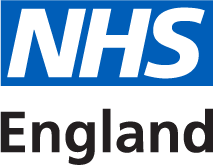 Developing Primary Care Networks in South West North 25th October 2018Hawksworth Suite, DoubleTree by Hilton Hotel Swindon, Lydiard Fields,     Great Western Way, Swindon SN5 8UZ
12.00pm – 4.30pmAim of the event
Primary care networks support groups of practices to come together locally, in partnership with communityservices, social care and other providers of health and care services. Where emerging primary care networks are in place, there are clear benefits for patients and clinicians, and these approaches are emerging as the delivery model for primary care of the future. This event will:provide an update on primary care network development; provide examples of the some of the positive impacts for patients and staff;consider what support may be needed in the journey to PCNs and how this could be delivered at a national, regional and local level.For further information, please contact: Sue Rest, 07730 379608, Colin Lee, 0113 825 1762 or england.gpfvswn@nhs.net12.00pmRegistration and networking (refreshments and lunch will be available) 1.15pmWelcome and regional overview Debra Elliott, NHS England 1.30pm Primary Care Networks: national overviewAlex Morton, NHS England    1.50pm“Developing Primary Care Networks in Gloucestershire”.Dr Andy Seymour, clinical chair of NHS Gloucestershire ICS.2.10pm“A challenging opportunity to change, grow, innovate and improve!” - Wyvern Health Partnership –Hannah Smalley, Practice Manager and Partner (Merchiston Surgery)Mark Hopkins, Partnership Programme Lead2.40pm Tea and Coffee Break 3.10pmPrimary Care Network development offer: introduction and table discussionNational introduction to developing the support offer (5 mins) Table discussion and feedback4.10pmQ&A With Debra Elliott to close.Panel to include regional team, national team, local PCN leads –Colin Robson, Practice Manager from Lawn Medical Centre will attend to help with questions.4.30pmClose and Networking